                                                 Materiały1.Obliczanie ilości ciasta oraz jego składników do produkcji pieczywa                                            Wydajność ciasta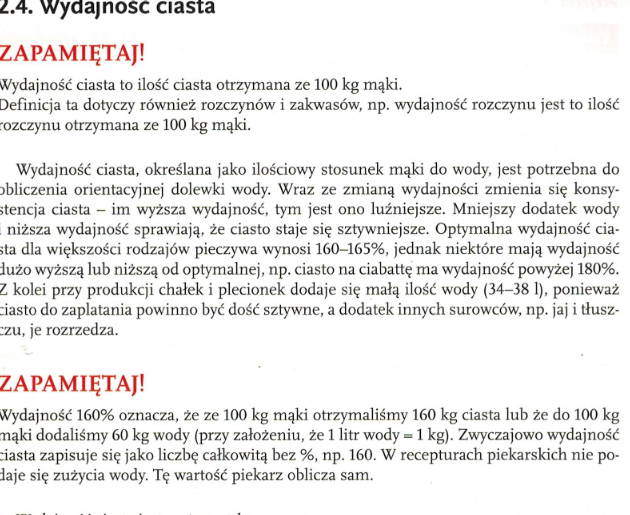 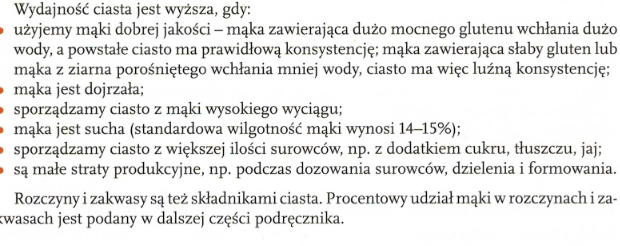 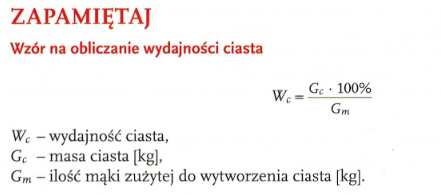 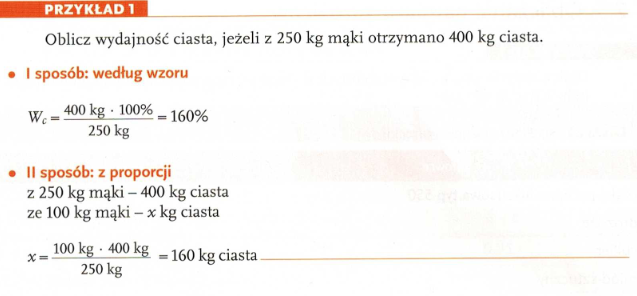 Obliczanie ilości wody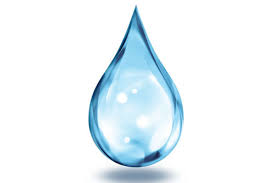 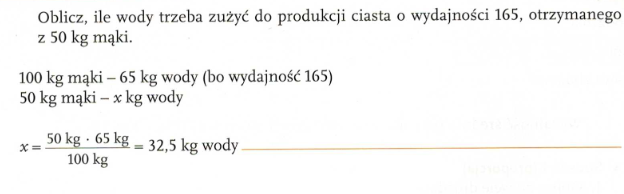 Obliczanie ilości  mąki i wody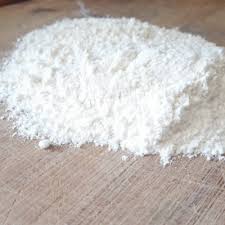 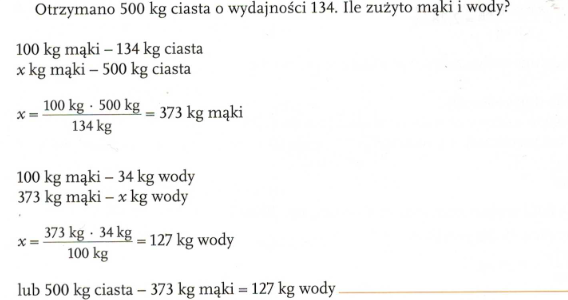 Obliczanie namiarowania surowców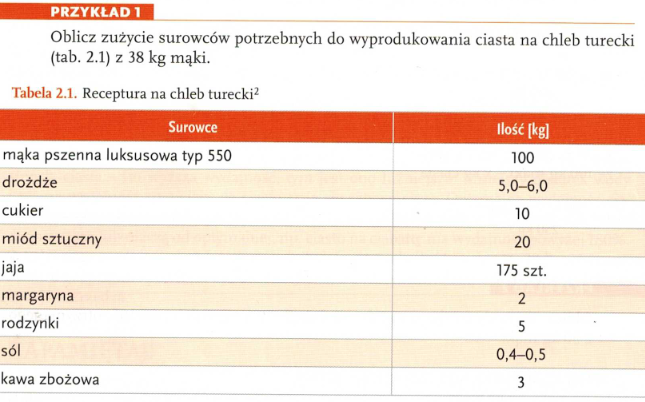 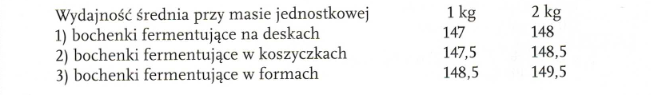 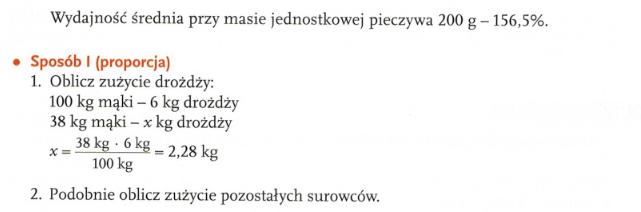 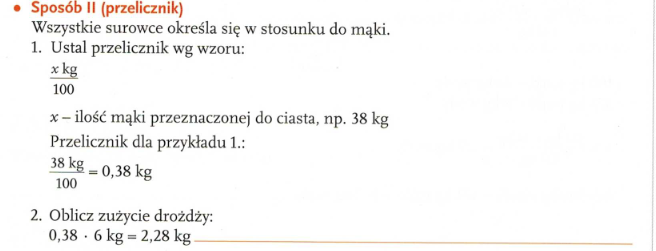 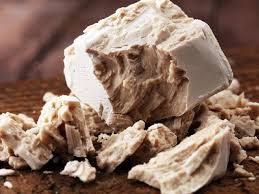 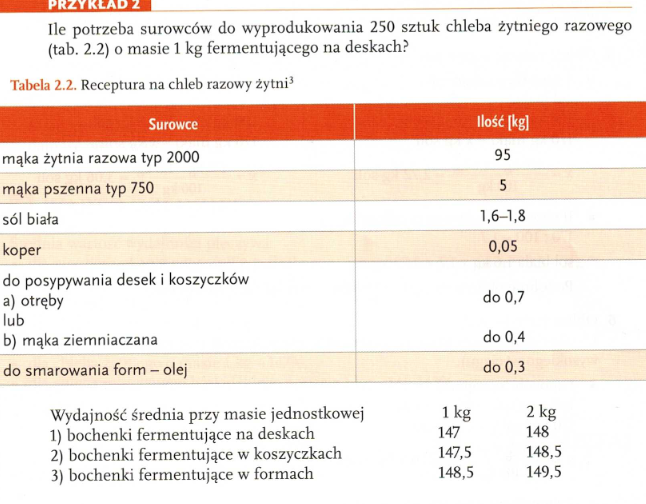 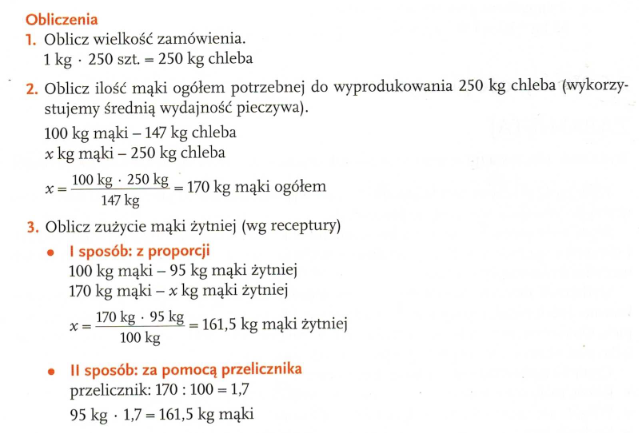 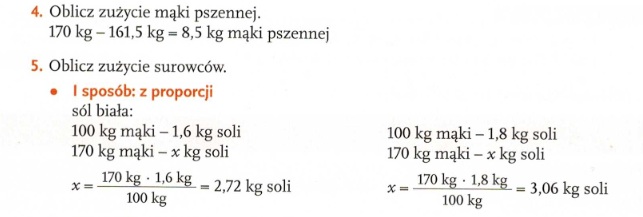 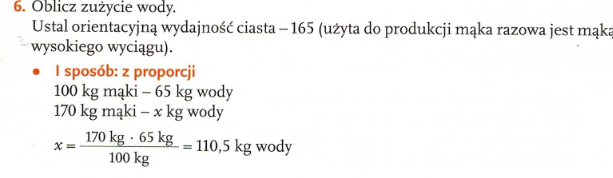                             2. Prowadzenie ciasta żytniego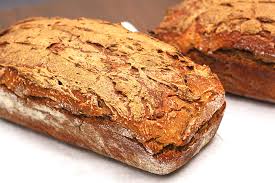 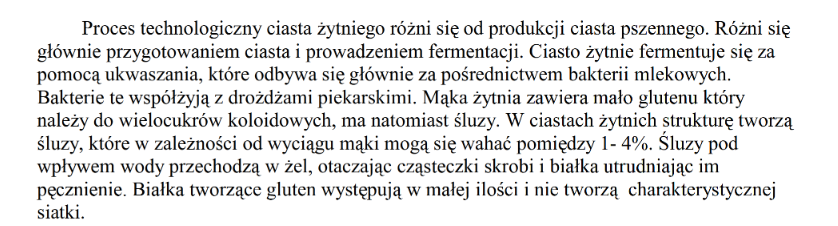 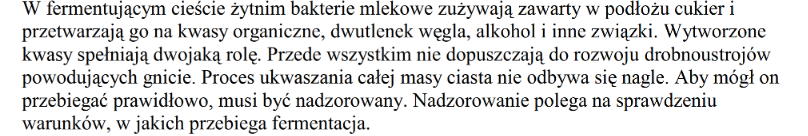 Fazowośc prowadzenia ciasta zytniego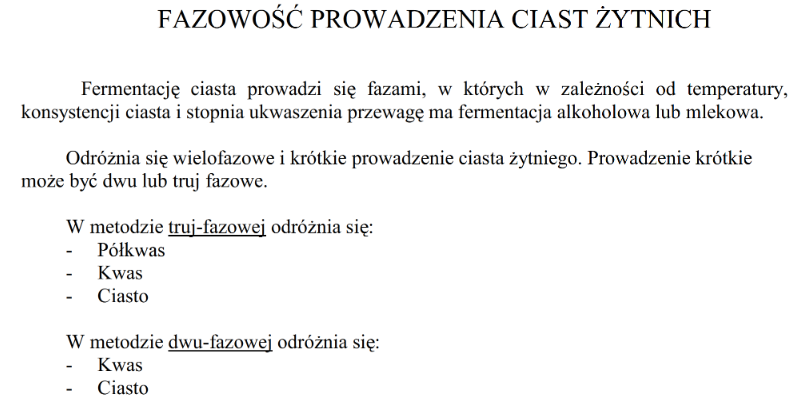 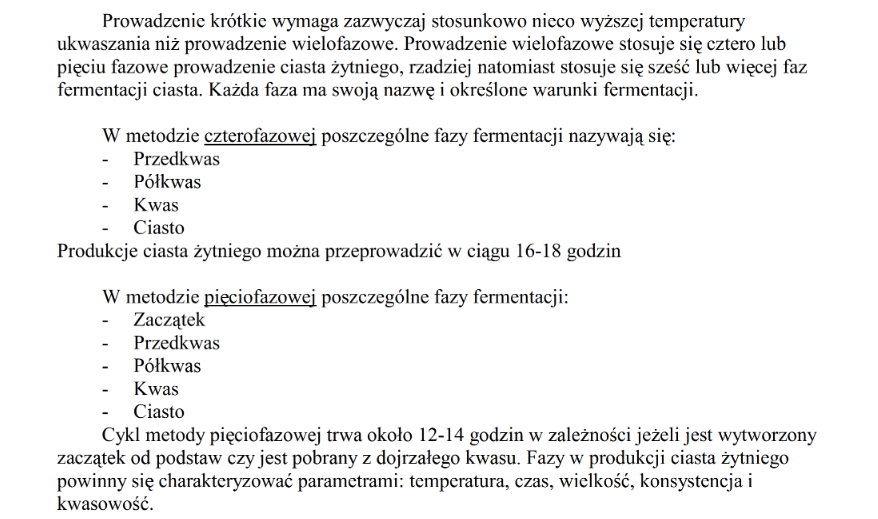 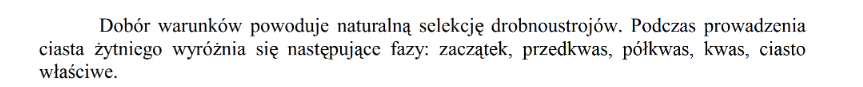 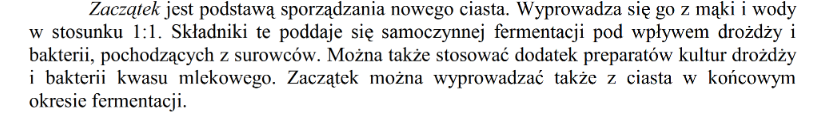 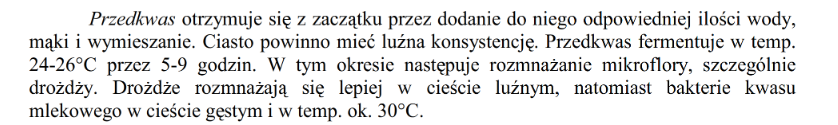 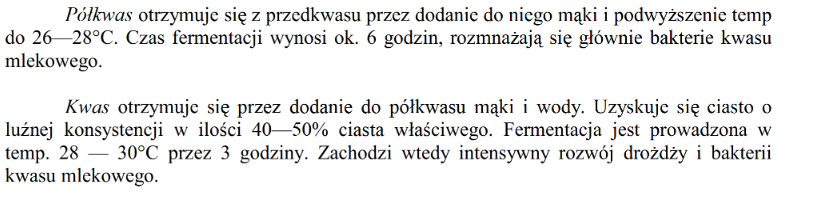 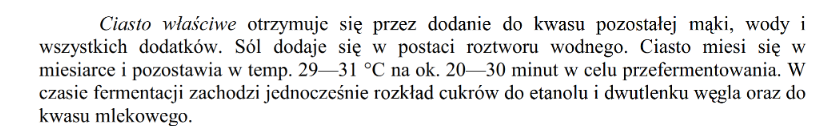 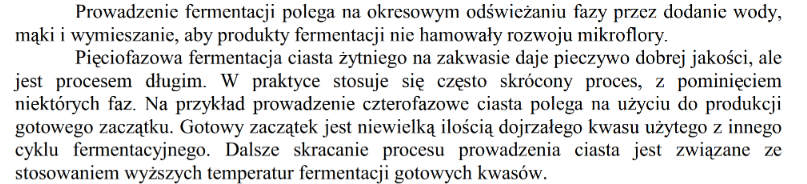              Schemat otrzymywania pieczywa żytniego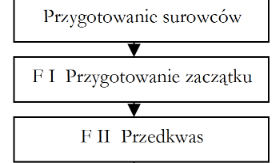 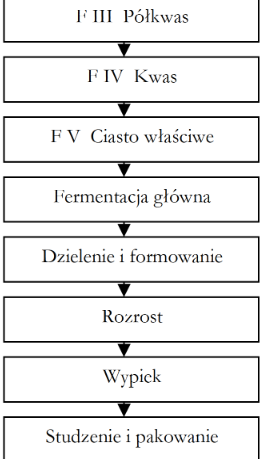 Materiały pochodzą z stron http://www.mamz.pl/almanach/ebook/tom_5_produkcja_piekarska/almanach%20tom%205%20produkcja%20piekarska.pdf  , http://www.pcez-bytow.pl/download/plk/material3-15.02.21.pdf, http://www.mamz.pl/almanach_cukierniczo-piekarski/produkcja_piekarska_almanach_cukierniczo_piekarski.pdf z podręcznika Wytwarzanie ciasta oraz kształtowanie wyrobów piekarskich grafiki ze str internetowych    ZADANIA ODEŚLIJ NA POCZTĘ SŁUŻBOWĄ DO 7 KWIETNIAZadania1.Oblicz wydajność ciasta jeżeli z 350 kg mąki otrzymano 520 kg ciasta.2.Ile kilogramów chleba beskidzkiego o masie 1 kg powinno się otrzymać z 500kg mąki jeżeli średnia wydajność pieczywa wynosi 140%3. Ile potrzeba mąki do produkcji 160 kg chałek o średniej wydajności 145%4.Wyjasnij pojęcia: zaczątek, przedkwas , półkwas, kwas.Przy zadaniach związanych z obliczeniami skorzystaj z proporcji będzie ci łatwiej ale jeśli umiesz inaczej liczyć możesz z tego też skorzystać